		проект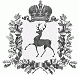 СЕЛЬСКИЙ СОВЕТБОЛЬШЕРУДКИНСКИЙ СЕЛЬСОВЕТ ШАРАНГСКОГО МУНИЦИПАЛЬНОГО РАЙОНА НИЖЕГОРОДСКОЙ ОБЛАСТИР Е Ш Е Н И Еот _______________                                                                    	 № ____О бюджете поселения на 2020 годСтатья 1.           Утвердить основные характеристики бюджета поселения на 2020 год:1) общий объем доходов в сумме 9802,2 тыс. рублей;2) общий объем расходов в сумме 9802,2 тыс. рублей;3) размер дефицита в сумме 0,0 тыс. рублей.       Статья 2.1. Утвердить перечень главных администраторов доходов бюджета поселения согласно приложению 1.2. Утвердить перечень главных администраторов источников финансирования дефицита бюджета поселения согласно приложению 2.Статья 3.Утвердить поступление доходов по группам, подгруппам и статьям бюджетной классификации в пределах общего объема доходов, утвержденного статьей 1 настоящего решения, на 2020 год согласно приложению 3.Статья 4.1. Недоимка, пени и штрафы за несвоевременную уплату налогов зачисляются в бюджет поселения по нормативам, действующим в текущем финансовом году.2. Недоимка, пени и штрафы по отмененным налогам и сборам зачисляются в бюджет поселения по следующим нормативам:- земельный налог (по обязательствам, возникшим до 1 января 2006 года), мобилизуемый на территории поселения- 100 процентов.3. Прочие доходы от оказания платных услуг (работ) зачисляются в бюджет поселения по нормативу 100 процентов.4. Доходы от компенсации затрат бюджета поселения зачисляются в бюджет поселения по нормативу 100 процентов.5. Невыясненные поступления зачисляются в бюджет поселения по нормативу 100 процентов.6. Прочие неналоговые доходы зачисляются в бюджет поселения по нормативу 100 процентов.Статья 5.Утвердить источники финансирования дефицита бюджета поселения на 2020 год согласно приложению 4.Статья 6.1. Утвердить в пределах общего объема расходов, утвержденного статьей 1 настоящего решения: 1) распределение бюджетных ассигнований по целевым статьям (муниципальным программам и не программным направлениям деятельности), группам видов расходов классификации расходов бюджета согласно приложению 5.2) ведомственную структуру расходов бюджета поселения согласно приложению 6.3) распределение бюджетных ассигнований по разделам, подразделам и группам видов расходов классификации расходов бюджета согласно приложению 7.2. Утвердить резервный фонд администрации Большерудкинского сельсовета Шарангского муниципального района в сумме 3 тыс.рублей. Статья 7.1. Безвозмездные поступления от физических и юридических лиц, в том числе добровольные пожертвования, не использованные казенными учреждениями поселения и оставшиеся на 1 января текущего финансового года на лицевом счете бюджета поселения, открытом в Управлении федерального казначейства по Нижегородской области, при наличии потребности, могут быть использованы казенными учреждениями поселения в текущем финансовом году на те же цели, с последующим уточнением бюджетных ассигнований, предусмотренных настоящим решением.2. Безвозмездные поступления от физических и юридических лиц, в том числе добровольные пожертвования, поступающие казенным учреждениям поселения, в полном объеме зачисляются в бюджет поселения и направляются на финансовое обеспечение осуществления функций казенных учреждений поселения в соответствии с их целевым назначением сверх бюджетных ассигнований, предусмотренных в бюджете поселения, в порядке, установленном финансовым управлением администрации Шарангского муниципального района Нижегородской области.Статья 8.Утвердить дорожный фонд Большерудкинского сельсовета Шарангского муниципального района в сумме 1427,4 тыс.рублей.Статья 9.Утвердить в составе межбюджетных трансфертов объем иных межбюджетных трансфертов, передаваемых из бюджета Большерудкинского сельсовета Шарангского муниципального района на осуществление части полномочий по решению вопросов местного значения в соответствии с заключенным соглашением в сумме 4015,7 тыс. рублейСтатья 10.Установить верхний предел муниципального долга бюджета поселения на 1 января 2021 года в размере 0,0 тысяч рублей, в том числе установить верхний предел долга по муниципальным гарантиям на 1 января 2021 года в размере 0,0 тысяч рублей.Статья 11.Настоящее решение вступает в силу с 1 января 2020 года.ПРИМЕЧАНИЕ: с приложениями настоящего решения можно ознакомиться на сайте: http://www.sharanga/nnov.ru/bolsherudkinskaya-selskaya-administratiya/Глава местного самоуправления						И.Г.БлиновПриложение 1к решению сельского Совета  Большерудкинского сельсовета Шарангского муниципального района« О бюджете поселения на 2020год»Перечень главных администраторов доходов бюджета поселенияПриложение 2 к решению сельского Совета Большерудкинского сельсовета Шарангского муниципального района« О бюджете поселения на 2020 год»Перечень и коды главных администраторов источников финансирования дефицита бюджета поселенияПриложение 3к решению сельского СоветаБольшерудкинского сельсоветаШарангского муниципального района«О бюджете поселения на 2020 год»Поступление доходов по группам, подгруппам и статьям бюджетной классификации на 2020 год                                                                                                            (тыс. рублей)                             Приложение 4 Источники финансирования дефицита бюджета поселения на 2020 год                                                                                                        (тыс.рублей)Распределение бюджетных ассигнований по целевым статьям (муниципальным программам и непрограммным направлениям деятельности), группам видов расходов классификации расходов бюджета поселения на 2020 год                                                                                                   (тыс. руб.)Распределение бюджетных ассигнований по разделам, подразделам, группам видов расходов классификации расходов бюджета поселения на 2020 годВедомствоКоды бюджетной классификацииГлавный администратор доходов100Управление Федерального казначейства по Нижегородской области100103 02231 01 0000 110Доходы от уплаты акцизов на дизельное топливо, подлежащие распределению между бюджетами субъектов Российской Федерации и местными бюджетами с учетом установленных дифференцированных нормативов отчислений в местные бюджеты (по нормативам, установленным Федеральным законом о федеральном бюджете в целях формирования дорожных фондов субъектов Российской Федерации)100103 02241 01 0000 110Доходы от уплаты акцизов на моторные масла для дизельных и (или) карбюраторных (инжекторных) двигателей, подлежащие распределению между бюджетами субъектов Российской Федерации и местными бюджетами с учетом установленных дифференцированных нормативов отчислений в местные бюджеты (по нормативам, установленным Федеральным законом о федеральном бюджете в целях формирования дорожных фондов субъектов Российской Федерации)100103 02250 01 0000 110Доходы от уплаты акцизов на автомобильный бензин, подлежащие распределению между бюджетами субъектов Российской Федерации и местными бюджетами с учетом установленных дифференцированных нормативов отчислений в местные бюджеты (по нормативам, установленным Федеральным законом о федеральном бюджете в целях формирования дорожных фондов субъектов Российской Федерации) дифференцированных нормативов отчислений в местные бюджеты100103 02261 01 0000 110Доходы от уплаты акцизов на прямогонный бензин, подлежащие распределению между бюджетами субъектов Российской Федерации и местными бюджетами с учетом установленных дифференцированных нормативов отчислений в местные бюджеты (по нормативам, установленным Федеральным законом о федеральном бюджете в целях формирования дорожных фондов субъектов Российской Федерации)182Управление Федеральной налоговой службы по Нижегородской области  182101 02010 01 0000 110Налог на доходы физических лиц с доходов, источником которых является налоговый агент, за исключением доходов, в отношении которых исчисление и уплата налога осуществляются в соответствии со статьями 227, 2271 и 228 Налогового кодекса Российской Федерации 182101 02020 01 0000 110Налог на доходы физических лиц с доходов, полученных от осуществления деятельности физическими лицами, зарегистрированными в качестве индивидуальных предпринимателей, нотариусов, занимающихся частной практикой, адвокатов, учредивших адвокатские кабинеты, и других лиц, занимающихся частной практикой в соответствии со статьей 227 Налогового кодекса Российской Федерации 182101 02030 01 0000 110Налог на доходы физических лиц с доходов, полученных физическими лицами в соответствии со статьей 228 Налогового кодекса Российской Федерации 182105 03010 01 0000 110Единый сельскохозяйственный налог 182105 03020 01 0000 110Единый сельскохозяйственный налог (за налоговые периоды, истекшие до 1 января 2011 года) 182106 01030 10 0000 110 Налог на имущество физических лиц, взимаемый по ставкам, применяемым к объектам налогообложения, расположенным в границах сельских поселений 182106 06033 10 0000 110 Земельный налог с организаций, обладающих земельным участком, расположенным в границах сельских поселений182106 06043 10 0000 110 Земельный налог с физических лиц, обладающих земельным участком, расположенным в границах сельских поселений182109 04053 10 0000 110Земельный налог (по обязательствам, возникшим до 1 января 2006 года), мобилизуемый на территориях сельских поселений487 Администрация Большерудкинского сельсовета Шарангского муниципального района Нижегородской области487 108 04020 01 1000 110Государственная пошлина за совершение нотариальных действий должностными лицами органов местного самоуправления, уполномоченными в соответствии с законодательными актами Российской Федерации на совершение нотариальных действий487 108 04020 01 4000 110Государственная пошлина за совершение нотариальных действий должностными лицами органов местного самоуправления, уполномоченными в соответствии с законодательными актами Российской Федерации на совершение нотариальных действий (прочие поступления)487113 01995 10 0000 130Прочие доходы от оказания платных услуг (работ) получателями средств бюджетов сельских поселений 487113 02995 10 0023 130Прочие доходы от компенсации затрат бюджетов сельских поселений, источником которых являются средства бюджетов поселений487117 01050 10 0000 180Невыясненные поступления, зачисляемые в бюджеты сельских поселений487117 05050 10 0000 180Прочие неналоговые доходы бюджетов сельских поселений487202 15001 10 0000 150Дотации бюджетам сельских поселений на выравнивание бюджетной обеспеченности 487202 35118 10 0110 150Субвенции бюджетам сельских поселений на осуществление первичного воинского учета на территориях, где отсутствуют военные комиссариаты за счет средств федерального бюджета487202 45160 10 0000 150  Межбюджетные трансферты, передаваемые бюджетам сельских поселений для компенсации дополнительных расходов, возникших в результате решений, принятых органами власти другого уровня487202 49999 10 0000 150 Прочие межбюджетные трансферты, передаваемые бюджетам сельских поселений 487202 49999 10 9000 150Прочие межбюджетные трансферты, передаваемые бюджетам сельских поселений по проекту по поддержке местных инициатив487204 05099 10 9000 150Прочие безвозмездные поступления от негосударственных организаций в бюджеты сельских поселений (средства безвозмездных поступлений от организаций и фондов по проекту по поддержке местных инициатив)       487207 05030 10 9000 150Прочие безвозмездные поступления в бюджеты сельских поселений (средства безвозмездных поступлений от физических лиц по проекту по поддержке местных инициатив)ВедомствоКод бюджетной классификации Российской Федерации Главный администратор источников487Администрация Большерудкинского сельсовета Шарангского муниципального района Нижегородской области48701050201100000510Увеличение прочих остатков денежных средств бюджета поселения48701050201100000610Уменьшение прочих остатков денежных средств бюджета поселенияКод бюджетной классификации Российской ФедерацииНаименование доходовСумма100000000000000001. Налоговые и неналоговые доходы2834,7101000000000000001.1. Налоги на прибыль, доходы323,1101020000100001101.1.1. Налог на доходы физических лиц323,1101020100100001101.1.1.1. Налог на доходы физических лиц с доходов, источником которых является налоговый агент, за исключением доходов, в отношении которых исчисление и уплата налога осуществляется в соответствии со статьями 227,227.1 и 228 Налогового кодекса Российской Федерации323,1103000000000000001.2. Налоги на товары (работы, услуги), реализуемые на территории Российской Федерации1427,4103020000100001101.2.1. Акцизы по подакцизным товарам (продукции), производимым на территории Российской Федерации1427,4103022310100001101.2.1.1. Доходы от уплаты акцизов на дизельное топливо, подлежащие распределению между бюджетами субъектов Российской Федерации и местными бюджетами с учетом установленных дифференцированных нормативов отчислений в местные бюджеты (по нормативам, установленным Федеральным законом о федеральном бюджете в целях формирования дорожных фондов субъектов Российской Федерации)646,6103022410100001101.2.1.2. Доходы от уплаты акцизов на моторные масла для дизельных и (или) карбюраторных (инжекторных) двигателей, подлежащие распределению между бюджетами субъектов Российской Федерации и местными бюджетами с учетом установленных дифференцированных нормативов отчислений в местные бюджеты (по нормативам, установленным Федеральным законом о федеральном бюджете в целях формирования дорожных фондов субъектов Российской Федерации)4,3103022510100001101.2.1.3. Доходы от уплаты акцизов на автомобильный бензин, подлежащие распределению между бюджетами субъектов Российской Федерации и местными бюджетами с учетом установленных дифференцированных нормативов отчислений в местные бюджеты (по нормативам, установленным Федеральным законом о федеральном бюджете в целях формирования дорожных фондов субъектов Российской Федерации)879,3103022610100001101.2.1.4. Доходы от уплаты акцизов на прямогонный бензин, подлежащие распределению между бюджетами субъектов Российской Федерации и местными бюджетами с учетом установленных дифференцированных нормативов отчислений в местные бюджеты (по нормативам, установленным Федеральным законом о федеральном бюджете в целях формирования дорожных фондов субъектов Российской Федерации)-102,8106000000000000001.3. Налоги на имущество936,1106010301000001101.3.1. Налог на имущество физических лиц, взимаемый по ставкам, применяемым к объектам налогообложения, расположенным в границах сельских поселений 85,7106060000000001101.3.2. Земельный налог850,4106060300000001101.3.2.1. Земельный налог с организаций316,2106060331000001101.3.2.1.1. Земельный налог с организаций, обладающих земельным участком, расположенным в границах сельских поселений316,2106060400000001101.3.2.2.  Земельный налог с физических лиц534,2106060431000001101.3.2.2.1. Земельный налог с физических лиц, обладающих земельным участком, расположенным в границах сельских поселений534,2108000000000000001.4. Государственная пошлина0,5108040000100001101.4.1.Государственная пошлина за совершение
нотариальных действий (за исключением действий, совершаемых консульскими учреждениями РФ) 0,5108040200100001101.4.1.1. Государственная пошлина за совершение нотариальных действий должностными лицами органов местного самоуправления, уполномоченными в соответствии с законодательными актами Российской Федерации на совершение нотариальных действий0,5113000000000000001.5. Доходы от оказания платных услуг (работ) и компенсации затрат государства117,6113010000000001301.5.1. Доходы от оказания платных услуг (работ)28,6113019951000001301.5.1.1. Прочие доходы от оказания платных услуг (работ) получателями средств бюджетов сельских поселений28,6113020000000001301.5.2. Доходы от компенсации затрат государства89,0113029951000001301.5.2.1. Прочие доходы от компенсации затрат бюджетов сельских поселений89,0117050000000001801.6. Прочие неналоговые доходы30,0117050501000001801.6.1. Прочие неналоговые доходы бюджетов сельских поселений30,0200000000000000002. Безвозмездные поступления6967,5202000000000000002.1. Безвозмездные поступления от других бюджетов бюджетной системы Российской Федерации6967,5202100000000001502.1.1. Дотации бюджетам субъектов Российской Федерации и муниципальных образований4976,2202150011000001502.1.1.1. Дотации бюджетам сельских поселений на выравнивание бюджетной обеспеченности4976,2202300000000001502.1.2. Субвенции бюджетам субъектов Российской Федерации и муниципальных образований88,7202351181000001502.1.2.1. Субвенции бюджетам сельских поселений на осуществление первичного воинского учета на территориях, где отсутствуют военные комиссариаты88,7202400000000001502.1.3. Иные межбюджетные трансферты2226,8202499991000001502.1.3.1. Прочие межбюджетные трансферты, передаваемые бюджетам сельских поселений1902,62.1.3.1.1. Прочие межбюджетные трансферты на поддержку мер по обеспечению сбалансированности бюджетов сельских поселений1902,6Всего доходов9802,2к решению сельского СоветаБольшерудкинского сельсоветаШарангского муниципального района«О бюджете поселения на 2020 год»НаименованиеСумма Сумма Изменение остатков средств на счетах по учету средств бюджета0,00,0ВСЕГО источников финансирования дефицита бюджета0,0Приложение 5к решению сельского СоветаБольшерудкинского сельсоветаШарангского муниципального района«О бюджете поселения на 2020 год»НаименованиеКод бюджетной классификацииКод бюджетной классификацииКод бюджетной классификацииСуммаНаименованиеЦелевая статья расходовЦелевая статья расходовВид расходовСуммаМуниципальная программа «Развитие транспортной системы в Шарангском муниципальном районе Нижегородской области на 2018-2020 годы»Муниципальная программа «Развитие транспортной системы в Шарангском муниципальном районе Нижегородской области на 2018-2020 годы»06 0 00 00000000  1427,4Ремонт и содержание автомобильных дорог общего пользования в Шарангском муниципальном районеРемонт и содержание автомобильных дорог общего пользования в Шарангском муниципальном районе06 2 00 000000001427,4Содержание автомобильных дорог общего пользованияСодержание автомобильных дорог общего пользования06 2 02 070800001427,4Закупка товаров, работ и услуг для обеспечения государственных (муниципальных) нуждЗакупка товаров, работ и услуг для обеспечения государственных (муниципальных) нужд06 2 02 070802001427,4Муниципальная программа «Пожарная безопасность объектов и населенных пунктов Шарангского муниципального района на 2018 – 2020 годы»Муниципальная программа «Пожарная безопасность объектов и населенных пунктов Шарангского муниципального района на 2018 – 2020 годы»08 0 00 000000001606,1Мероприятия по пожарной безопасности объектов и населенных пунктов Шарангского муниципального районаМероприятия по пожарной безопасности объектов и населенных пунктов Шарангского муниципального района08 0 03 030000001606,1Расходы на выплаты персоналу в целях обеспечения выполнения функций государственными (муниципальными) органами, казенными учреждениями, органами управления государственными внебюджетными фондамиРасходы на выплаты персоналу в целях обеспечения выполнения функций государственными (муниципальными) органами, казенными учреждениями, органами управления государственными внебюджетными фондами08 0 03 030001001473,9Закупка товаров, работ и услуг для обеспечения государственных (муниципальных) нуждЗакупка товаров, работ и услуг для обеспечения государственных (муниципальных) нужд08 0 03 03000200132,2Муниципальная программа «Управление муниципальными финансами Шарангского муниципального района»Муниципальная программа «Управление муниципальными финансами Шарангского муниципального района»14 0 00 0000000088,7Подпрограмма «Создание условий для эффективного выполнения собственных и передаваемых полномочий органами местного самоуправления поселений Шарангского муниципального района»Подпрограмма «Создание условий для эффективного выполнения собственных и передаваемых полномочий органами местного самоуправления поселений Шарангского муниципального района»14 2 00 0000000088,7Повышение финансовой самостоятельности бюджетов поселений районаПовышение финансовой самостоятельности бюджетов поселений района14 2 20 0000000088,7Межбюджетные трансферты за счет субвенции на осуществление государственных полномочий Российской Федерации по первичному воинскому учету на территориях, где отсутствуют военные комиссариатыМежбюджетные трансферты за счет субвенции на осуществление государственных полномочий Российской Федерации по первичному воинскому учету на территориях, где отсутствуют военные комиссариаты14 2 20 5118000088,7Расходы на выплаты персоналу в целях обеспечения выполнения функций государственными (муниципальными) органами, казенными учреждениями, органами управления государственными внебюджетными фондамиРасходы на выплаты персоналу в целях обеспечения выполнения функций государственными (муниципальными) органами, казенными учреждениями, органами управления государственными внебюджетными фондами14 2 20 5118010064,1Закупка товаров, работ и услуг для обеспечения государственных (муниципальных) нуждЗакупка товаров, работ и услуг для обеспечения государственных (муниципальных) нужд14 2 20 5118020024,6Муниципальная программа «Экология Шарангского муниципального района на 2018-2020 годы»Муниципальная программа «Экология Шарангского муниципального района на 2018-2020 годы»17 0 00 0000000024,0Охрана окружающей среды от загрязнения отходамиОхрана окружающей среды от загрязнения отходами17 3 00 0000000024,0Содержание свалки ТБОСодержание свалки ТБО17 3 03 0000000020,0Мероприятия в области охраны окружающей среды (кроме органов местного самоуправления)Мероприятия в области охраны окружающей среды (кроме органов местного самоуправления)17 3 03 0707000020,0Закупка товаров, работ и услуг для обеспечения государственных (муниципальных) нуждЗакупка товаров, работ и услуг для обеспечения государственных (муниципальных) нужд17 3 03 0707020020,0Услуги по расчету платы за негативное воздействие на окружающую средуУслуги по расчету платы за негативное воздействие на окружающую среду17 3  09 000000004,0Мероприятия в области охраны окружающей среды органов местного самоуправленияМероприятия в области охраны окружающей среды органов местного самоуправления17 3 09 204010004,0Закупка товаров, работ и услуг для обеспечения государственных (муниципальных) нуждЗакупка товаров, работ и услуг для обеспечения государственных (муниципальных) нужд17 3 09 204012004,0Непрограммные расходыНепрограммные расходы88 0 00 000000006656,0Непрограммное направление деятельностиНепрограммное направление деятельности88 8 00 000000006656,0Содержание аппарата управленияСодержание аппарата управления88 8 01 000000002021,4Резервные фонды местных администрацийРезервные фонды местных администраций88 8 01 070050003,0Иные бюджетные ассигнованияИные бюджетные ассигнования88 8 01 070058003,0Расходы на обеспечение функций органов местного самоуправленияРасходы на обеспечение функций органов местного самоуправления88 8 01 204010001197,2Расходы на выплаты персоналу в целях обеспечения выполнения функций государственными (муниципальными) органами, казенными учреждениями, органами управления государственными внебюджетными фондамиРасходы на выплаты персоналу в целях обеспечения выполнения функций государственными (муниципальными) органами, казенными учреждениями, органами управления государственными внебюджетными фондами88 8 01 20401100846,4Закупка товаров, работ и услуг для обеспечения государственных (муниципальных) нуждЗакупка товаров, работ и услуг для обеспечения государственных (муниципальных) нужд88 8 01 20401200350,8Глава местной администрации (исполнительно-распорядительного органа муниципального образования)Глава местной администрации (исполнительно-распорядительного органа муниципального образования)88 8 01 20800000679,1Расходы на выплаты персоналу в целях обеспечения выполнения функций государственными (муниципальными) органами, казенными учреждениями, органами управления государственными внебюджетными фондамиРасходы на выплаты персоналу в целях обеспечения выполнения функций государственными (муниципальными) органами, казенными учреждениями, органами управления государственными внебюджетными фондами88 8 01 20800100679,1Учреждения по обеспечению хозяйственного обслуживанияУчреждения по обеспечению хозяйственного обслуживания88 8 01 93990000142,1Расходы на выплаты персоналу в целях обеспечения выполнения функций государственными (муниципальными) органами, казенными учреждениями, органами управления государственными внебюджетными фондамиРасходы на выплаты персоналу в целях обеспечения выполнения функций государственными (муниципальными) органами, казенными учреждениями, органами управления государственными внебюджетными фондами88 8 01 93990100142,1Межбюджетные трансферты из бюджетов поселений бюджету муниципального района и из бюджета муниципального района бюджетам поселений в соответсвии с заключенными соглашениямиМежбюджетные трансферты из бюджетов поселений бюджету муниципального района и из бюджета муниципального района бюджетам поселений в соответсвии с заключенными соглашениями88 8 03 000000004015,7Межбюджетные трансферты из бюджетов поселений бюджету муниципального района в соответствии с заключенными соглашениямиМежбюджетные трансферты из бюджетов поселений бюджету муниципального района в соответствии с заключенными соглашениями88 8 03 021060004015,7Межбюджетные трансфертыМежбюджетные трансферты88 8 03 021065004015,7Прочие непрограммные расходыПрочие непрограммные расходы88 8 06 00000000618,9Мероприятия в области жилищного хозяйстваМероприятия в области жилищного хозяйства88 8 06 0350300028,6Закупка товаров, работ и услуг для обеспечения государственных (муниципальных) нуждЗакупка товаров, работ и услуг для обеспечения государственных (муниципальных) нужд88 8 06 0350320028,6Мероприятия в области социальной политикиМероприятия в области социальной политики88 8 06 140100008,0Закупка товаров, работ и услуг для обеспечения государственных (муниципальных) нуждЗакупка товаров, работ и услуг для обеспечения государственных (муниципальных) нужд88 8 06 140102008,0Уличное освещение за счет средств местного бюджетаУличное освещение за счет средств местного бюджета88 8 06 60102000346,9Закупка товаров, работ и услуг для обеспечения государственных (муниципальных) нуждЗакупка товаров, работ и услуг для обеспечения государственных (муниципальных) нужд88 8 06 60102200346,9Прочие мероприятия по благоустройству городских округов и поселений за счет средств местного бюджетаПрочие мероприятия по благоустройству городских округов и поселений за счет средств местного бюджета88 8 06 60503000232,4Закупка товаров, работ и услуг для обеспечения государственных (муниципальных) нуждЗакупка товаров, работ и услуг для обеспечения государственных (муниципальных) нужд88 8 06 60503200232,4Прочие выплаты по обязательствам муниципального образованияПрочие выплаты по обязательствам муниципального образования88 8 06 920350003,0Закупка товаров, работ и услуг для обеспечения государственных (муниципальных) нуждЗакупка товаров, работ и услуг для обеспечения государственных (муниципальных) нужд88 8 06 920352003,0Всего расходовВсего расходов9802,2                                                                                                                                Приложение 6                                                                                                                                Приложение 6                                                                                                                                Приложение 6                                                                                                                                Приложение 6                                                                                                                                Приложение 6                                                                                                                                Приложение 6                                                                                                                                Приложение 6                                                                                                                                Приложение 6                                                                                                                                Приложение 6                                                                                                                                Приложение 6                                                                                                                                Приложение 6к решению сельского Советак решению сельского Советак решению сельского Советак решению сельского Советак решению сельского Советак решению сельского Советак решению сельского Советак решению сельского Советак решению сельского Советак решению сельского Советак решению сельского СоветаБольшерудкинского сельсоветаБольшерудкинского сельсоветаБольшерудкинского сельсоветаБольшерудкинского сельсоветаБольшерудкинского сельсоветаБольшерудкинского сельсоветаБольшерудкинского сельсоветаБольшерудкинского сельсоветаБольшерудкинского сельсоветаБольшерудкинского сельсоветаБольшерудкинского сельсоветаШарангского муниципального районаШарангского муниципального районаШарангского муниципального районаШарангского муниципального районаШарангского муниципального районаШарангского муниципального районаШарангского муниципального районаШарангского муниципального районаШарангского муниципального районаШарангского муниципального районаШарангского муниципального района«О бюджете поселения на 2020 год»«О бюджете поселения на 2020 год»«О бюджете поселения на 2020 год»«О бюджете поселения на 2020 год»«О бюджете поселения на 2020 год»«О бюджете поселения на 2020 год»«О бюджете поселения на 2020 год»«О бюджете поселения на 2020 год»«О бюджете поселения на 2020 год»«О бюджете поселения на 2020 год»«О бюджете поселения на 2020 год»Ведомственная структура расходов бюджета поселения на 2020 годВедомственная структура расходов бюджета поселения на 2020 годВедомственная структура расходов бюджета поселения на 2020 годВедомственная структура расходов бюджета поселения на 2020 годВедомственная структура расходов бюджета поселения на 2020 годВедомственная структура расходов бюджета поселения на 2020 годВедомственная структура расходов бюджета поселения на 2020 годВедомственная структура расходов бюджета поселения на 2020 годВедомственная структура расходов бюджета поселения на 2020 годВедомственная структура расходов бюджета поселения на 2020 годВедомственная структура расходов бюджета поселения на 2020 год(тыс. рублей)(тыс. рублей)(тыс. рублей)(тыс. рублей)(тыс. рублей)(тыс. рублей)(тыс. рублей)НаименованиеНаименованиеКод бюджетной классификацииКод бюджетной классификацииКод бюджетной классификацииКод бюджетной классификацииКод бюджетной классификацииКод бюджетной классификацииКод бюджетной классификацииКод бюджетной классификацииСуммаНаименованиеНаименованиеВедом-ствоРазделРазделПодразделПодразделЦелевая статья расходовЦелевая статья расходовВид расходовСумма11233445567Администрация Большерудкинского сельсовета Шарангского муниципального района Нижегородской областиАдминистрация Большерудкинского сельсовета Шарангского муниципального района Нижегородской области4879802,2Общегосударственные вопросыОбщегосударственные вопросы0101000000 0 00 0000000 0 00 000000002028,4Функционирование Правительства Российской Федерации, высших исполнительных органов государственной власти субъектов Российской Федерации, местных администрацийФункционирование Правительства Российской Федерации, высших исполнительных органов государственной власти субъектов Российской Федерации, местных администраций0101040400 0 00 0000000 0 00 000000001880,3Муниципальная программа «Экология Шарангского муниципального района на 2018-2020 годы»Муниципальная программа «Экология Шарангского муниципального района на 2018-2020 годы»0101040417 0 00 0000017 0 00 000000004,0Охрана окружающей среды от загрязнения отходамиОхрана окружающей среды от загрязнения отходами0101040417 3 00 0000017 3 00 00000000                           4,0Услуги по расчету платы за негативное воздействие на окружающую средуУслуги по расчету платы за негативное воздействие на окружающую среду0101040417 3 09 0000017 3 09 000000004,0Мероприятия в области охраны окружающей среды органов местного самоуправленияМероприятия в области охраны окружающей среды органов местного самоуправления0101040417 3 09 2040117 3 09 204010004,0Закупка товаров, работ и услуг для обеспечения государственных (муниципальных) нуждЗакупка товаров, работ и услуг для обеспечения государственных (муниципальных) нужд0101040417 3 09 2040117 3 09 204012004,0Непрограммные расходыНепрограммные расходы0101040488 0 00 0000088 0 00 000000001876,3Непрограммное направление деятельностиНепрограммное направление деятельности0101040488 8 00 0000088 8 00 000000001876,3Содержание аппарата управленияСодержание аппарата управления0101040488 8 01 0000088 8 01 000000001876,3Расходы на обеспечение функций органов местного самоуправленияРасходы на обеспечение функций органов местного самоуправления0101040488 8 01 2040188 8 01 204010001197,2Расходы на выплаты персоналу в целях обеспечения выполнения функций государственными (муниципальными) органами, казенными учреждениями, органами управления государственными внебюджетными фондамиРасходы на выплаты персоналу в целях обеспечения выполнения функций государственными (муниципальными) органами, казенными учреждениями, органами управления государственными внебюджетными фондами0101040488 8 01 2040188 8 01 20401100846,4Закупка товаров, работ и услуг для обеспечения государственных (муниципальных) нуждЗакупка товаров, работ и услуг для обеспечения государственных (муниципальных) нужд0101040488 8 01 2040188 8 01 20401200350,8Глава местной администрации (исполнительно-распорядительного органа муниципального образования)Глава местной администрации (исполнительно-распорядительного органа муниципального образования)0101040488 8 01 2080088 8 01 20800000679,1Расходы на выплаты персоналу в целях обеспечения выполнения функций государственными (муниципальными) органами, казенными учреждениями, органами управления государственными внебюджетными фондамиРасходы на выплаты персоналу в целях обеспечения выполнения функций государственными (муниципальными) органами, казенными учреждениями, органами управления государственными внебюджетными фондами0101040488 8 01 2080088 8 01 20800100679,1Резервные фондыРезервные фонды0101111100 0 00 0000000 0 00 000000003,0Непрограммные расходыНепрограммные расходы0101111188 0 00 0000088 0 00 000000003,0Непрограммное направление деятельностиНепрограммное направление деятельности0101111188 8 00 0000088 8 00 000000003,0Содержание аппарата управленияСодержание аппарата управления0101111188 8 01 0000088 8 01 000000003,0Резервные фонды местных администрацийРезервные фонды местных администраций0101111188 8 01 0700588 8 01 070050003,0Иные бюджетные ассигнованияИные бюджетные ассигнования0101111188 8 01 0700588 8 01 070058003,0Другие общегосударственные вопросыДругие общегосударственные вопросы0101131300 0 00 0000000 0 00 00000000145,1Непрограммные расходыНепрограммные расходы0101131388 0 00 0000088 0 00 00000000145,1Непрограммное направление деятельностиНепрограммное направление деятельности0101131388 8 00 0000088 8 00 00000000145,1Содержание аппарата управленияСодержание аппарата управления0101131388 8 01 0000088 8 01 00000000142,1Учреждения по обеспечению хозяйственного обслуживанияУчреждения по обеспечению хозяйственного обслуживания0101131388 8 01 9399088 8 01 93990000142,1Расходы на выплаты персоналу в целях обеспечения выполнения функций государственными (муниципальными) органами, казенными учреждениями, органами управления государственными внебюджетными фондамиРасходы на выплаты персоналу в целях обеспечения выполнения функций государственными (муниципальными) органами, казенными учреждениями, органами управления государственными внебюджетными фондами0101131388 8 01 9399088 8 01 93990100142,1Прочие непрограммные расходыПрочие непрограммные расходы0101131388 8 06 0000088 8 06 000000003,0Прочие выплаты по обязательствам муниципального образованияПрочие выплаты по обязательствам муниципального образования0101131388 8 06 9203588 8 06 920350003,0Закупка товаров, работ и услуг для обеспечения государственных (муниципальных) нуждЗакупка товаров, работ и услуг для обеспечения государственных (муниципальных) нужд0101131388 8 06 9203588 8 06 920352003,0Национальная оборонаНациональная оборона0202000000 0 00 0000000 0 00 0000000088,7Мобилизационная и вневойсковая подготовкаМобилизационная и вневойсковая подготовка0202030300 0 00 0000000 0 00 0000000088,7Муниципальная программа «Управление муниципальными финансами Шарангского муниципального района»Муниципальная программа «Управление муниципальными финансами Шарангского муниципального района»0202030314 0 00 0000014 0 00 0000000088,7Подпрограмма «Создание условий для эффективного выполнения собственных и передаваемых полномочий органами местного самоуправления поселений Шарангского муниципального района»Подпрограмма «Создание условий для эффективного выполнения собственных и передаваемых полномочий органами местного самоуправления поселений Шарангского муниципального района»0202030314 2 00 0000014 2 00 0000000088,7Повышение финансовой самостоятельности бюджетов поселений районаПовышение финансовой самостоятельности бюджетов поселений района0202030314 2 20 0000014 2 20 0000000088,7Межбюджетные трансферты за счет субвенции на осуществление государственных полномочий Российской Федерации по первичному воинскому учету на территориях, где отсутствуют военные комиссариатыМежбюджетные трансферты за счет субвенции на осуществление государственных полномочий Российской Федерации по первичному воинскому учету на территориях, где отсутствуют военные комиссариаты0202030314 2 20 5118014 2 20 5118000088,7Расходы на выплаты персоналу в целях обеспечения выполнения функций государственными (муниципальными) органами, казенными учреждениями, органами управления государственными внебюджетными фондамиРасходы на выплаты персоналу в целях обеспечения выполнения функций государственными (муниципальными) органами, казенными учреждениями, органами управления государственными внебюджетными фондами0202030314 2 20 5118014 2 20 5118010064,1Закупка товаров, работ и услуг для обеспечения государственных (муниципальных) нуждЗакупка товаров, работ и услуг для обеспечения государственных (муниципальных) нужд0202030314 2 20 5118014 2 20 5118020024,6Национальная безопасность и правоохранительная деятельностьНациональная безопасность и правоохранительная деятельность0303000000 0 00 0000000 0 00 000000001606,1Защита населения и территории от чрезвычайных ситуаций природного и техногенного характера, гражданская оборонаЗащита населения и территории от чрезвычайных ситуаций природного и техногенного характера, гражданская оборона0303090900 0 00 0000000 0 00 0000000016,5Муниципальная программа «Пожарная безопасность объектов и населенных пунктов Шарангского муниципального района на 2018 – 2020 годы»Муниципальная программа «Пожарная безопасность объектов и населенных пунктов Шарангского муниципального района на 2018 – 2020 годы»0303090908 0 00 0000008 0 00 0000000016,5Мероприятия по пожарной безопасности объектов и населенных пунктов Шарангского муниципального районаМероприятия по пожарной безопасности объектов и населенных пунктов Шарангского муниципального района0303090908 0 03 0300008 0 03 0300000016,5Закупка товаров, работ и услуг для обеспечения государственных (муниципальных) нуждЗакупка товаров, работ и услуг для обеспечения государственных (муниципальных) нужд0303090908 0 03 0300008 0 03 0300020016,5Обеспечение пожарной безопасностиОбеспечение пожарной безопасности0303101000 0 00 0000000 0 00 000000001589,6Муниципальная программа «Пожарная безопасность объектов и населенных пунктов Шарангского муниципального района на 2018 – 2020 годы»Муниципальная программа «Пожарная безопасность объектов и населенных пунктов Шарангского муниципального района на 2018 – 2020 годы»0303101008 0 00 0000008 0 00 000000001589,6Мероприятия по пожарной безопасности объектов и населенных пунктов Шарангского муниципального районаМероприятия по пожарной безопасности объектов и населенных пунктов Шарангского муниципального района0303101008 0 03 0300008 0 03 030000001589,6Расходы на выплаты персоналу в целях обеспечения выполнения функций государственными (муниципальными) органами, казенными учреждениями, органами управления государственными внебюджетными фондамиРасходы на выплаты персоналу в целях обеспечения выполнения функций государственными (муниципальными) органами, казенными учреждениями, органами управления государственными внебюджетными фондами0303101008 0 03 0300008 0 03 030001001473,9Закупка товаров, работ и услуг для обеспечения государственных (муниципальных) нуждЗакупка товаров, работ и услуг для обеспечения государственных (муниципальных) нужд0303101008 0 03 0300008 0 03 03000200115,7Национальная экономикаНациональная экономика0404000000 0 00 0000000 0 00 000000001427,4Дорожное хозяйство (дорожные фонды)Дорожное хозяйство (дорожные фонды)0404090900 0 00 0000000 0 00 000000001427,4Муниципальная программа «Развитие транспортной системы в Шарангском муниципальном районе Нижегородской области на 2018-2020 годы»Муниципальная программа «Развитие транспортной системы в Шарангском муниципальном районе Нижегородской области на 2018-2020 годы»0404090906 0 00 0000006 0 00 000000001427,4Содержание автомобильных дорог общего пользованияСодержание автомобильных дорог общего пользования0404090906 2 02 0708006 2 02 070800001427,4Закупка товаров, работ и услуг для обеспечения государственных (муниципальных) нуждЗакупка товаров, работ и услуг для обеспечения государственных (муниципальных) нужд0404090906 2 02 0708006 2 02 070802001427,4Жилищно-коммунальное хозяйствоЖилищно-коммунальное хозяйство0505000000 0 00 0000000 0 00 00000000627,9Жилищное хозяйствоЖилищное хозяйство0505010100 0 00 0000000 0 00 0000000028,6Непрограммные расходыНепрограммные расходы0505010188 0 00 0000088 0 00 0000000028,6Непрограммное направление деятельностиНепрограммное направление деятельности0505010188 8 00 0000088 8 00 0000000028,6Прочие непрограммные расходыПрочие непрограммные расходы0505010188 8 06 0000088 8 06 0000000028,6Мероприятия в области жилищного хозяйстваМероприятия в области жилищного хозяйства0505010188 8 06 0350388 8 06 0350300028,6Закупка товаров, работ и услуг для обеспечения государственных (муниципальных) нуждЗакупка товаров, работ и услуг для обеспечения государственных (муниципальных) нужд0505010188 8 06 0350388 8 06 0350320028,6БлагоустройствоБлагоустройство0505030300 0 00 0000000 0 00 00000000599,3Муниципальная программа «Экология Шарангского муниципального района на 2018-2020 годы»Муниципальная программа «Экология Шарангского муниципального района на 2018-2020 годы»0505030317 0 00 0000017 0 00 0000000020,0Охрана окружающей среды от загрязнения отходамиОхрана окружающей среды от загрязнения отходами0505030317 3 00 0000017 3 00 0000000020,0Содержание свалки ТБОСодержание свалки ТБО0505030317 3 03 0000017 3 03 0000000020,0Мероприятия в области охраны окружающей среды (кроме органов местного самоуправления)Мероприятия в области охраны окружающей среды (кроме органов местного самоуправления)0505030317 3 03 0707017 3 03 0707000020,0Закупка товаров, работ и услуг для обеспечения государственных (муниципальных) нуждЗакупка товаров, работ и услуг для обеспечения государственных (муниципальных) нужд0505030317 3 03 0707017 3 03 0707020020,0Непрограммные расходыНепрограммные расходы0505030388 0 00 0000088 0 00 00000000579,3Непрограммное направление деятельностиНепрограммное направление деятельности0505030388 8 00 0000088 8 00 00000000579,3Прочие непрограммные расходыПрочие непрограммные расходы0505030388 8 06 0000088 8 06 00000000579,3Уличное освещение за счет средств местного бюджетаУличное освещение за счет средств местного бюджета0505030388 8 06 6010288 8 06 60102000346,9Закупка товаров, работ и услуг для обеспечения государственных (муниципальных) нуждЗакупка товаров, работ и услуг для обеспечения государственных (муниципальных) нужд0505030388 8 06 6010288 8 06 60102200346,9Прочие мероприятия по благоустройству городских округов и поселений за счет средств местного бюджетаПрочие мероприятия по благоустройству городских округов и поселений за счет средств местного бюджета0505030388 8 06 6050388 8 06 60503000232,4Закупка товаров, работ и услуг для обеспечения государственных (муниципальных) нуждЗакупка товаров, работ и услуг для обеспечения государственных (муниципальных) нужд0505030388 8 06 6050388 8 06 60503200232,4Культура, кинематографияКультура, кинематография0808000000 0 00 0000000 0 00 000000004015,7КультураКультура0808010100 0 00 0000000 0 00 000000004015,7Непрограммные расходыНепрограммные расходы0808010188 0 00 0000088 0 00 000000004015,7Непрограммное направление деятельностиНепрограммное направление деятельности0808010188 8 00 0000088 8 00 000000004015,7Межбюджетные трансферты из бюджетов поселений бюджету муниципального района и из бюджета муниципального района бюджетам поселений в соответсвии с заключенными соглашениямиМежбюджетные трансферты из бюджетов поселений бюджету муниципального района и из бюджета муниципального района бюджетам поселений в соответсвии с заключенными соглашениями0808010188 8 03 0000088 8 03 000000004015,7Межбюджетные трансферты из бюджетов поселений бюджету муниципального района в соответствии с заключенными соглашениямиМежбюджетные трансферты из бюджетов поселений бюджету муниципального района в соответствии с заключенными соглашениями08080101888030210688803021060004015,7Межбюджетные трансфертыМежбюджетные трансферты0808010188 8 03 0210688 8 03 021065004015,7Социальная политикаСоциальная политика1010000000 0 00 0000000 0 00 000000008,0Другие вопросы в области социальной политикиДругие вопросы в области социальной политики1010060600 0 00 0000000 0 00 000000008,0Непрограммные расходыНепрограммные расходы1010060688 0 00 0000088 0 00 000000008,0Непрограммное направление деятельностиНепрограммное направление деятельности1010060688 8 00 0000088 8 00 000000008,0Прочие непрограммные расходыПрочие непрограммные расходы1010060688 8 06 0000088 8 06 000000008,0Мероприятия в области социальной политикиМероприятия в области социальной политики1010060688 8 06 1401088 8 06 140100008,0Закупка товаров, работ и услуг для обеспечения государственных (муниципальных) нуждЗакупка товаров, работ и услуг для обеспечения государственных (муниципальных) нужд1010060688 8 06 1401088 8 06 140102008,0 Всего расходов Всего расходов9802,2Приложение 7к решению сельского СоветаБольшерудкинского сельсоветаШарангского муниципального района«О бюджете поселения на 2020 год»     (тыс. рублей)     (тыс. рублей)     (тыс. рублей)     (тыс. рублей)НаименованиеКод бюджетной классификацииКод бюджетной классификацииКод бюджетной классификацииКод бюджетной классификацииСуммаНаименованиеРазделРазделПодразделВид расходовСумма133467Общегосударственные вопросы0101000002028,4Функционирование Правительства Российской Федерации, высших исполнительных органов государственной власти субъектов Российской Федерации, местных администраций0101040001880,3Расходы на выплаты персоналу в целях обеспечения выполнения функций государственными (муниципальными) органами, казенными учреждениями, органами управления государственными внебюджетными фондами0101041001525,5Закупка товаров, работ и услуг для обеспечения государственных (муниципальных) нужд010104200354,8Резервные фонды0101110003,0Иные бюджетные ассигнования0101118003,0Другие общегосударственные вопросы010113000145,1Расходы на выплаты персоналу в целях обеспечения выполнения функций государственными (муниципальными) органами, казенными учреждениями, органами управления государственными внебюджетными фондами010113100142,1Закупка товаров, работ и услуг для обеспечения государственных (муниципальных) нужд0101132003,0Национальная оборона02020000088,7Мобилизационная и вневойсковая подготовка02020300088,7Расходы на выплаты персоналу в целях обеспечения выполнения функций государственными (муниципальными) органами, казенными учреждениями, органами управления государственными внебюджетными фондами02020310064,1Закупка товаров, работ и услуг для обеспечения государственных (муниципальных) нужд02020320024,6Национальная безопасность и правоохранительная деятельность0303000001606,1Защита населения и территории от чрезвычайных ситуаций природного и техногенного характера, гражданская оборона03030900016,5Закупка товаров, работ и услуг для обеспечения государственных (муниципальных) нужд03030920016,5Обеспечение пожарной безопасности0303100001589,6Расходы на выплаты персоналу в целях обеспечения выполнения функций государственными (муниципальными) органами, казенными учреждениями, органами управления государственными внебюджетными фондами0303101001473,9Закупка товаров, работ и услуг для обеспечения государственных (муниципальных) нужд030310200115,7Национальная экономика0404000001427,4Дорожное хозяйство (дорожные фонды)0404090001427,4Закупка товаров, работ и услуг для обеспечения государственных (муниципальных) нужд0404092001427,4Жилищно-коммунальное хозяйство050500000627,9Жилищное хозяйство05050100028,6Закупка товаров, работ и услуг для обеспечения государственных (муниципальных) нужд05050120028,6Благоустройство050503000599,3Закупка товаров, работ и услуг для обеспечения государственных (муниципальных) нужд050503200599,3Культура, кинематография0808000004015,7Культура0808010004015,7Межбюджетные трансферты0808015004015,7Социальная политика1010000008,0Другие вопросы в области социальной политики1010060008,0Закупка товаров, работ и услуг для обеспечения государственных (муниципальных) нужд1010062008,0 Всего расходов9802,2